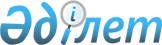 О внесении изменений в решение Созакского районного маслихата от 22 декабря 2017 года № 131 "О районном бюджете на 2018-2020 годы"
					
			С истёкшим сроком
			
			
		
					Решение Созакского районного маслихата Южно-Казахстанской области от 13 марта 2018 года № 146. Зарегистрировано Департаментом юстиции Южно-Казахстанской области 15 марта 2018 года № 4470. Прекращено действие в связи с истечением срока
      В соответствии с пунктом 2 статьи 9, пунктом 4 статьи 106 Бюджетного кодекса Республики Казахстан от 4 декабря 2008 года, подпунктом 1) пункта 1 статьи 6 Закона Республики Казахстан от 23 января 2001 года "О местном государственном управлении и самоуправлении в Республике Казахстан", Созакский районный маслихат РЕШИЛ:
      1. Внести в решение Созакского районного маслихата от 22 декабря 2017 года № 131 "О районном бюджете на 2018-2020 годы" (зарегистрировано в Реестре государственной регистрации нормативных правовых актов за № 4353, опубликовано 13 января 2018 года в газете "Созақ үні" и в Эталонном контрольном банке нормативных правовых актов Республики Казахстан в электронном виде 12 января 2018 года) следующие изменения:
      пункты 1 изложить в следующей редакции:
      "1. Утвердить районный бюджет Созакского района на 2018-2020 годы согласно приложению 1 соответственно, в том числе на 2018 год в следующих объемах:
      1) доходы – 12 026 727 тысяч тенге:
      налоговым поступлениям – 5 920 403 тысяч тенге;
      неналоговым поступлениям – 15 580 тысяч тенге;
      поступлениям от продажи основного капитала – 16 573 тысяч тенге;
      поступлениям трансфертов – 6 074 171 тысяч тенге;
      2) затраты – 12 340 934 тысяч тенге;
      3) чистое бюджетное кредитование – 42 821 тысяч тенге:
      бюджетные кредиты – 54 112 тысяч тенге;
      погашение бюджетных кредитов – 11 291 тысяч тенге;
      4) сальдо по операциям с финансовыми активами -0:
      приобретение финансовых активов -0;
      поступления от продажи финансовых активов государства -0;
      5) дефицит (профицит) бюджета – -357 028 тысяч тенге;
      6) финансирование дефицита (использование профицита) бюджета – 357 028 тысяч тенге:
      поступление займов – 54 112 тысяч тенге;
      погашение займов – 11 291 тысяч тенге;
      используемые остатки бюджетных средств – 314 207 тысяч тенге.".
      2. Установить на 2018 год нормативы распределения общей суммы поступления индивидуального подоходного налога и социального налога:
      на районный бюджет с доходов индивидуального подоходного налога, облагаемых у источника выплаты 54,4 процентов;
      на районный бюджет с индивидуального подоходного налога с доходов иностранных граждан, не облагаемых у источника выплаты 50 процентов;
      на районный бюджет с социального налога 50 процентов.
      Приложения 1 указанному решению изложить в новой редакции согласно приложению 1 настоящему решению.
      3. Государственному учреждению "Аппарат Созакского районного маслихата" в установленном законодательством Республики Казахстан порядке обеспечить:
      1) государственную регистрацию настоящего решения в территориальном органе юстиции;
      2) в течение десяти календарных дней со дня государственной регистрации настоящего решения маслихата направление его копии в бумажном и электронном виде на казахском и русском языках в Республиканское государственное предприятие на праве хозяйственного ведения "Республиканский центр правовой информации" для официального опубликования и включения в Эталонный контрольный банк нормативных правовых актов Республики Казахстан;
      3) в течение десяти календарных дней после государственной регистрации настоящего решения направление его копии на офиациальное опубликование в периодические печатные издания, распространяемых на территории Созакского района;
      4) размещение настоящего решения на интернет-ресурсе Созакского районного маслихата после его официального опубликования.
      4. Настоящее решение вводится в действие с 1 января 2018 года. Районный бюджет на 2018 год
					© 2012. РГП на ПХВ «Институт законодательства и правовой информации Республики Казахстан» Министерства юстиции Республики Казахстан
				
      Председатель сессии

      районного маслихата 

И. Омарбеков

      Секретарь районного маслихата 

Б. Байгараев
Приложение 1 к решению
Созакского районного
маслихата от 22 декабря
2017 года № 131Приложение 1 к решению
Созакского районного
маслихата от 13 марта
2018 года № 146
Категория
Категория
Категория
Сумма, тысяч тенге
Класс
Класс
Наименование
Сумма, тысяч тенге
Подкласс
Подкласс
Подкласс
1. Доходы
12 026 727
1
Налоговые поступления
5 920 403
01
Подоходный налог
1 924 804
2
Индивидуальный подоходный налог
1 924 804
03
Социальный налог
1 527 196
1
Социальный налог
1 527 196
04
Hалоги на собственность
2 400 791
1
Hалоги на имущество
2 397 984
3
Земельный налог
128
4
Hалог на транспортные средства
1 443
5
Единый земельный налог
1 236
05
Внутренние налоги на товары, работы и услуги
54 161
2
Акцизы
4 922
3
Поступления за использование природных и других ресурсов
29 924
4
Сборы за ведение предпринимательской и профессиональной деятельности
19 315
08
Обязательные платежи, взимаемые за совершение юридически значимых действий и (или) выдачу документов уполномоченными на то государственными органами или должностными лицами
13 451
1
Государственная пошлина
13 451
2
Неналоговые поступления
15 580
01
Доходы от государственной собственности
3 014
1
Поступления части чистого дохода государственных предприятий
246
5
Доходы от аренды имущества, находящегося в государственной собственности
2 768
06
Прочие неналоговые поступления
12 566
1
Прочие неналоговые поступления
12 566
3
Поступления от продажи основного капитала
16 573
01
Продажа государственного имущества, закрепленного за государственными учреждениями
1 573
1
Продажа государственного имущества, закрепленного за государственными учреждениями
1 573
03
Продажа земли и нематериальных активов
15 000
1
Продажа земли
15 000
4
Поступления трансфертов 
6 074 171
02
Трансферты из вышестоящих органов государственного управления
6 074 171
2
Трансферты из областного бюджета
6 074 171
Функциональная группа
Функциональная группа
Функциональная группа
Функциональная группа
Функциональная группа
Функциональная группа
Функциональная группа
Функциональная группа
Функциональная группа
Функциональная группа
Сумма, тысяч тенге
Функциональная подгруппа
Функциональная подгруппа
Функциональная подгруппа
Функциональная подгруппа
Функциональная подгруппа
Функциональная подгруппа
Функциональная подгруппа
Сумма, тысяч тенге
Администратор бюджетных программ
Администратор бюджетных программ
Администратор бюджетных программ
Администратор бюджетных программ
Администратор бюджетных программ
Сумма, тысяч тенге
Программа Наименование
Программа Наименование
Сумма, тысяч тенге
1
1
1
1
1
1
1
1
2
2
3
2. Затраты
2. Затраты
12 340 934
01
01
01
Государственные услуги общего характера
Государственные услуги общего характера
333 697
1
1
Представительные, исполнительные и другие органы, выполняющие общие функции государственного управления
Представительные, исполнительные и другие органы, выполняющие общие функции государственного управления
221 566
112
112
Аппарат маслихата района (города областного значения)
Аппарат маслихата района (города областного значения)
25 515
001
Услуги по обеспечению деятельности маслихата района (города областного значения)
Услуги по обеспечению деятельности маслихата района (города областного значения)
25 515
122
122
Аппарат акима района (города областного значения)
Аппарат акима района (города областного значения)
150 892
001
Услуги по обеспечению деятельности акима района (города областного значения)
Услуги по обеспечению деятельности акима района (города областного значения)
125 760
003
Капитальные расходы государственного органа
Капитальные расходы государственного органа
25 132
123
123
Аппарат акима района в городе, города районного значения, поселка, аула (села), аульного (сельского) округа
Аппарат акима района в городе, города районного значения, поселка, аула (села), аульного (сельского) округа
45 159
001
Услуги по обеспечению деятельности акима района в городе, города районного значения, поселка, аула, аульного округа
Услуги по обеспечению деятельности акима района в городе, города районного значения, поселка, аула, аульного округа
40 584
022
Капитальные расходы государственного органа
Капитальные расходы государственного органа
4 575
2
2
Финансовая деятельность
Финансовая деятельность
650
459
459
Отдел экономики и финансов района (города областного значения)
Отдел экономики и финансов района (города областного значения)
650
010
Приватизация, управление коммунальным имуществом, постприватизационная деятельность и регулирование споров, связанных с этим
Приватизация, управление коммунальным имуществом, постприватизационная деятельность и регулирование споров, связанных с этим
650
9
9
Прочие государственные услуги общего характера
Прочие государственные услуги общего характера
111 481
458
458
Отдел жилищно-коммунального хозяйства, пассажирского транспорта и автомобильных дорог района (города областного значения)
Отдел жилищно-коммунального хозяйства, пассажирского транспорта и автомобильных дорог района (города областного значения)
27 541
001
Услуги по реализации государственной политики на местном уровне в области жилищно-коммунального хозяйства, пассажирского транспорта и автомобильных дорог 
Услуги по реализации государственной политики на местном уровне в области жилищно-коммунального хозяйства, пассажирского транспорта и автомобильных дорог 
26 271
113
Целевые текущие трансферты из местных бюджетов
Целевые текущие трансферты из местных бюджетов
1 270
459
459
Отдел экономики и финансов района (города областного значения)
Отдел экономики и финансов района (города областного значения)
36 714
001
Услуги по реализации государственной политики в области формирования и развития экономической политики, государственного планирования, исполнения бюджета и управления коммунальной собственностью района (города областного значения)
Услуги по реализации государственной политики в области формирования и развития экономической политики, государственного планирования, исполнения бюджета и управления коммунальной собственностью района (города областного значения)
36 714
467
467
Отдел строительства района (города областного значения)
Отдел строительства района (города областного значения)
47 226
040
Развитие объектов государственных органов
Развитие объектов государственных органов
47 226
02
02
02
Оборона
Оборона
19 873
1
1
Военные нужды
Военные нужды
14 063
122
122
Аппарат акима района (города областного значения)
Аппарат акима района (города областного значения)
14 063
005
Мероприятия в рамках исполнения всеобщей воинской обязанности
Мероприятия в рамках исполнения всеобщей воинской обязанности
14 063
2
2
Организация работы по чрезвычайным ситуациям
Организация работы по чрезвычайным ситуациям
5 810
122
122
Аппарат акима района (города областного значения)
Аппарат акима района (города областного значения)
5 810
006
Предупреждение и ликвидация чрезвычайных ситуаций масштаба района (города областного значения)
Предупреждение и ликвидация чрезвычайных ситуаций масштаба района (города областного значения)
5 000
007
Мероприятия по профилактике и тушению степных пожаров районного (городского) масштаба, а также пожаров в населенных пунктах, в которых не созданы органы государственной противопожарной службы
Мероприятия по профилактике и тушению степных пожаров районного (городского) масштаба, а также пожаров в населенных пунктах, в которых не созданы органы государственной противопожарной службы
810
03
03
03
Общественный порядок, безопасность, правовая, судебная, уголовно-исполнительная деятельность
Общественный порядок, безопасность, правовая, судебная, уголовно-исполнительная деятельность
8 000
9
9
Правоохранительная деятельность
Правоохранительная деятельность
8 000
458
458
Отдел жилищно-коммунального хозяйства, пассажирского транспорта и автомобильных дорог района (города областного значения)
Отдел жилищно-коммунального хозяйства, пассажирского транспорта и автомобильных дорог района (города областного значения)
8 000
021
Обеспечение безопасности дорожного движения в населенных пунктах
Обеспечение безопасности дорожного движения в населенных пунктах
8 000
04
04
04
Образование
Образование
7 132 343
1
1
Дошкольное воспитание и обучение
Дошкольное воспитание и обучение
408 171
123
123
Аппарат акима района в городе, города районного значения, поселка, аула (села), аульного (сельского) округа
Аппарат акима района в городе, города районного значения, поселка, аула (села), аульного (сельского) округа
69 720
004
Обеспечение деятельности организаций дошкольного воспитания и обучения
Обеспечение деятельности организаций дошкольного воспитания и обучения
69 720
464
464
Отдел образования района (города областного значения)
Отдел образования района (города областного значения)
338 451
040
Реализация государственного образовательного заказа в дошкольных организациях образования
Реализация государственного образовательного заказа в дошкольных организациях образования
338 451
2
2
Начальное, основное среднее и общее среднее образование
Начальное, основное среднее и общее среднее образование
6 479 065
464
464
Отдел образования района (города областного значения)
Отдел образования района (города областного значения)
6 196 397
003
Общеобразовательное обучение
Общеобразовательное обучение
6 088 077
006
Дополнительное образование для детей
Дополнительное образование для детей
108 320
467
467
Отдел строительства района (города областного значения)
Отдел строительства района (города областного значения)
282 668
024
Строительство и реконструкция объектов образования
Строительство и реконструкция объектов образования
282 668
9
9
Прочие услуги в области образования
Прочие услуги в области образования
245 107
464
464
Отдел образования района (города областного значения)
Отдел образования района (города областного значения)
245 107
001
Услуги по реализации государственной политики на местном уровне в области образования 
Услуги по реализации государственной политики на местном уровне в области образования 
14 825
005
Приобретение и доставка учебников, учебно-методических комплексов для государственных учреждений образования района (города областного значения)
Приобретение и доставка учебников, учебно-методических комплексов для государственных учреждений образования района (города областного значения)
98 000
007
Проведение школьных олимпиад, внешкольных мероприятий и конкурсов районного (городского) масштаба
Проведение школьных олимпиад, внешкольных мероприятий и конкурсов районного (городского) масштаба
2 150
012
Капитальные расходы государственного органа
Капитальные расходы государственного органа
5 275
015
Ежемесячные выплаты денежных средств опекунам (попечителям) на содержание ребенка-сироты (детей-сирот), и ребенка (детей), оставшегося без попечения родителей за счет трансфертов из республиканского бюджета
Ежемесячные выплаты денежных средств опекунам (попечителям) на содержание ребенка-сироты (детей-сирот), и ребенка (детей), оставшегося без попечения родителей за счет трансфертов из республиканского бюджета
15 128
022
Обеспечение оборудованием, программным обеспечением детей-инвалидов, обучающихся на дому за счет трансфертов из республиканского бюджета
Обеспечение оборудованием, программным обеспечением детей-инвалидов, обучающихся на дому за счет трансфертов из республиканского бюджета
364
067
Капитальные расходы подведомственных государственных учреждений и организаций
Капитальные расходы подведомственных государственных учреждений и организаций
108 831
113
Целевые текущие трансферты из местных бюджетов
Целевые текущие трансферты из местных бюджетов
534
06
06
06
Социальная помощь и социальное обеспечение
Социальная помощь и социальное обеспечение
824 692
1
1
Социальное обеспечение
Социальное обеспечение
284 845
451
451
Отдел занятости и социальных программ района (города областного значения)
Отдел занятости и социальных программ района (города областного значения)
283 988
005
Государственная адресная социальная помощь
Государственная адресная социальная помощь
283 988
464
464
Отдел образования района (города областного значения)
Отдел образования района (города областного значения)
857
030
Содержание ребенка (детей), переданного патронатным воспитателям
Содержание ребенка (детей), переданного патронатным воспитателям
857
2
2
Социальная помощь
Социальная помощь
479 526
451
451
Отдел занятости и социальных программ района (города областного значения)
Отдел занятости и социальных программ района (города областного значения)
479 526
002
Программа занятости
Программа занятости
139 646
004
Оказание социальной помощи на приобретение топлива специалистам здравоохранения, образования, социального обеспечения, культуры, спорта и ветеринарии в сельской местности в соответствии с законодательством Республики Казахстан
Оказание социальной помощи на приобретение топлива специалистам здравоохранения, образования, социального обеспечения, культуры, спорта и ветеринарии в сельской местности в соответствии с законодательством Республики Казахстан
30 602
006
Жилищная помощь
Жилищная помощь
12 000
007
Социальная помощь отдельным категориям нуждающихся граждан по решениям местных представительных органов
Социальная помощь отдельным категориям нуждающихся граждан по решениям местных представительных органов
97 897
010
Материальное обеспечение детей-инвалидов, воспитывающихся и обучающихся на дому
Материальное обеспечение детей-инвалидов, воспитывающихся и обучающихся на дому
1 748
014
Оказание социальной помощи нуждающимся гражданам на дому
Оказание социальной помощи нуждающимся гражданам на дому
13 736
015
Территориальные центры социального обслуживания пенсионеров и инвалидов
Территориальные центры социального обслуживания пенсионеров и инвалидов
69 605
017
Обеспечение нуждающихся инвалидов обязательными гигиеническими средствами и предоставление услуг специалистами жестового языка, индивидуальными помощниками в соответствии с индивидуальной программой реабилитации инвалида
Обеспечение нуждающихся инвалидов обязательными гигиеническими средствами и предоставление услуг специалистами жестового языка, индивидуальными помощниками в соответствии с индивидуальной программой реабилитации инвалида
70 816
023
Обеспечение деятельности центров занятости
Обеспечение деятельности центров занятости
43 476
9
9
Прочие услуги в области социальной помощи и социального обеспечения
Прочие услуги в области социальной помощи и социального обеспечения
60 321
451
451
Отдел занятости и социальных программ района (города областного значения)
Отдел занятости и социальных программ района (города областного значения)
60 321
001
Услуги по реализации государственной политики на местном уровне в области обеспечения занятости и реализации социальных программ для населения
Услуги по реализации государственной политики на местном уровне в области обеспечения занятости и реализации социальных программ для населения
53 246
011
Оплата услуг по зачислению, выплате и доставке пособий и других социальных выплат
Оплата услуг по зачислению, выплате и доставке пособий и других социальных выплат
2 500
021
Капитальные расходы государственного органа
Капитальные расходы государственного органа
4 575
07
07
07
Жилищно-коммунальное хозяйство
Жилищно-коммунальное хозяйство
926 551
1
1
Коммунальное хозяйство
Коммунальное хозяйство
183 587
458
458
Отдел строительства района (города областного значения)
Отдел строительства района (города областного значения)
10 256
004
Обеспечение жильем отдельных категорий граждан
Обеспечение жильем отдельных категорий граждан
9 000
005
Снос аварийного и ветхого жилья
Снос аварийного и ветхого жилья
1 256
467
467
Отдел строительства района (города областного значения)
Отдел строительства района (города областного значения)
173 331
003
Проектирование, строительство и (или) приобретение жилья государственного коммунального жилищного фонда
Проектирование, строительство и (или) приобретение жилья государственного коммунального жилищного фонда
18 423
098
Приобретение жилья коммунального жилищного фонда
Приобретение жилья коммунального жилищного фонда
154 908
2
2
Коммунальное хозяйство
Коммунальное хозяйство
540 302
458
458
Отдел жилищно-коммунального хозяйства, пассажирского транспорта и автомобильных дорог района (города областного значения)
Отдел жилищно-коммунального хозяйства, пассажирского транспорта и автомобильных дорог района (города областного значения)
484 981
012
Функционирование системы водоснабжения и водоотведения
Функционирование системы водоснабжения и водоотведения
118 788
029
Развитие системы водоснабжения и водоотведения 
Развитие системы водоснабжения и водоотведения 
11 089
058
Развитие системы водоснабжения и водоотведения в сельских населенных пунктах
Развитие системы водоснабжения и водоотведения в сельских населенных пунктах
355 104
467
467
Отдел строительства района (города областного значения)
Отдел строительства района (города областного значения)
55 321
005
Развитие коммунального хозяйства
Развитие коммунального хозяйства
53 000
007
Развитие благоустройства городов и населенных пунктов
Развитие благоустройства городов и населенных пунктов
2 321
3
3
Благоустройство населенных пунктов
Благоустройство населенных пунктов
202 662
458
458
Отдел жилищно-коммунального хозяйства, пассажирского транспорта и автомобильных дорог района (города областного значения)
Отдел жилищно-коммунального хозяйства, пассажирского транспорта и автомобильных дорог района (города областного значения)
202 662
015
Освещение улиц в населенных пунктах
Освещение улиц в населенных пунктах
171 250
018
Благоустройство и озеленение населенных пунктов
Благоустройство и озеленение населенных пунктов
31 412
08
08
08
Культура, спорт, туризм и информационное пространство
Культура, спорт, туризм и информационное пространство
785 342
1
1
Деятельность в области культуры
Деятельность в области культуры
235 316
455
455
Отдел культуры и развития языков района (города областного значения)
Отдел культуры и развития языков района (города областного значения)
208 943
003
Поддержка культурно-досуговой работы
Поддержка культурно-досуговой работы
208 943
467
467
Отдел строительства района (города областного значения)
Отдел строительства района (города областного значения)
26 373
011
Развитие объектов культуры
Развитие объектов культуры
26 373
2
2
Спорт
Спорт
369 098
465
465
Отдел физической культуры и спорта района (города областного значения)
Отдел физической культуры и спорта района (города областного значения)
226 739
001
Услуги по реализации государственной политики на местном уровне в сфере физической культуры и спорта
Услуги по реализации государственной политики на местном уровне в сфере физической культуры и спорта
11 318
005
Развитие массового спорта и национальных видов спорта 
Развитие массового спорта и национальных видов спорта 
204 421
006
Проведение спортивных соревнований на районном (города областного значения) уровне
Проведение спортивных соревнований на районном (города областного значения) уровне
7 000
007
Подготовка и участие членов сборных команд района (города областного значения) по различным видам спорта на областных спортивных соревнованиях
Подготовка и участие членов сборных команд района (города областного значения) по различным видам спорта на областных спортивных соревнованиях
4 000
467
467
Отдел строительства района (города областного значения)
Отдел строительства района (города областного значения)
142 359
008
Развитие объектов спорта
Развитие объектов спорта
142 359
3
3
Информационное пространство
Информационное пространство
104 556
455
455
Отдел культуры и развития языков района (города областного значения)
Отдел культуры и развития языков района (города областного значения)
84 556
006
Функционирование районных (городских) библиотек
Функционирование районных (городских) библиотек
70 957
007
Развитие государственного языка и других языков народа Казахстана
Развитие государственного языка и других языков народа Казахстана
13 599
456
456
Отдел внутренней политики района (города областного значения)
Отдел внутренней политики района (города областного значения)
20 000
002
Услуги по проведению государственной информационной политики
Услуги по проведению государственной информационной политики
20 000
9
9
Прочие услуги по организации культуры, спорта, туризма и информационного пространства
Прочие услуги по организации культуры, спорта, туризма и информационного пространства
76 372
455
455
Отдел культуры и развития языков района (города областного значения)
Отдел культуры и развития языков района (города областного значения)
13 513
001
Услуги по реализации государственной политики на местном уровне в области развития языков и культуры
Услуги по реализации государственной политики на местном уровне в области развития языков и культуры
12 513
032
Капитальные расходы подведомственных государственных учреждений и организаций
Капитальные расходы подведомственных государственных учреждений и организаций
1 000
456
456
Отдел внутренней политики района (города областного значения)
Отдел внутренней политики района (города областного значения)
62 859
001
Услуги по реализации государственной политики на местном уровне в области информации, укрепления государственности и формирования социального оптимизма граждан
Услуги по реализации государственной политики на местном уровне в области информации, укрепления государственности и формирования социального оптимизма граждан
26 545
003
Реализация мероприятий в сфере молодежной политики
Реализация мероприятий в сфере молодежной политики
36 314
09
09
09
Топливно-энергетический комплекс и недропользование
Топливно-энергетический комплекс и недропользование
7 758
9
9
Прочие услуги в области топливно-энергетического комплекса и недропользования
Прочие услуги в области топливно-энергетического комплекса и недропользования
7 758
458
458
Отдел жилищно-коммунального хозяйства, пассажирского транспорта и автомобильных дорог района (города областного значения)
Отдел жилищно-коммунального хозяйства, пассажирского транспорта и автомобильных дорог района (города областного значения)
7 758
036
Развитие газотранспортной системы
Развитие газотранспортной системы
7 758
10
10
10
Сельское, водное, лесное, рыбное хозяйство, особо охраняемые природные территории, охрана окружающей среды и животного мира, земельные отношения
Сельское, водное, лесное, рыбное хозяйство, особо охраняемые природные территории, охрана окружающей среды и животного мира, земельные отношения
248 605
1
1
Сельское хозяйство
Сельское хозяйство
235 630
467
467
Отдел строительства района (города областного значения)
Отдел строительства района (города областного значения)
1 800
010
Развитие объектов сельского хозяйства 
Развитие объектов сельского хозяйства 
1 800
473
473
Отдел ветеринарии района (города областного значения)
Отдел ветеринарии района (города областного значения)
202 190
001
Услуги по реализации государственной политики на местном уровне в сфере ветеринарии
Услуги по реализации государственной политики на местном уровне в сфере ветеринарии
23 861
007
Организация отлова и уничтожения бродячих собак и кошек
Организация отлова и уничтожения бродячих собак и кошек
7 000
008
Возмещение владельцам стоимости изымаемых и уничтожаемых больных животных, продуктов и сырья животного происхождения
Возмещение владельцам стоимости изымаемых и уничтожаемых больных животных, продуктов и сырья животного происхождения
4 468
009
Проведение ветеринарных мероприятий по энзоотическим болезням животных
Проведение ветеринарных мероприятий по энзоотическим болезням животных
29 802
010
Проведение мероприятий по идентификации сельскохозяйственных животных
Проведение мероприятий по идентификации сельскохозяйственных животных
1 180
011
Проведение противоэпизоотических мероприятий
Проведение противоэпизоотических мероприятий
135 879
477
477
Отдел сельского хозяйства и земельных отношений района (города областного значения)
Отдел сельского хозяйства и земельных отношений района (города областного значения)
31 640
001
Услуги по реализации государственной политики на местном уровне в сфере сельского хозяйства и земельных отношений
Услуги по реализации государственной политики на местном уровне в сфере сельского хозяйства и земельных отношений
31 640
6
6
Отдел земельных отношений района (города областного значения)
Отдел земельных отношений района (города областного значения)
2 570
477
477
Отдел сельского хозяйства и земельных отношений района (города областного значения)
Отдел сельского хозяйства и земельных отношений района (города областного значения)
2 570
010
Организация работ по зонированию земель
Организация работ по зонированию земель
1 070
011
Землеустройство, проводимое при установлении границ районов, городов областного значения, районного значения, сельских округов, поселков
Землеустройство, проводимое при установлении границ районов, городов областного значения, районного значения, сельских округов, поселков
1 500
9
9
Прочие услуги в области сельского, водного, лесного, рыбного хозяйства, охраны окружающей среды и земельных отношений
Прочие услуги в области сельского, водного, лесного, рыбного хозяйства, охраны окружающей среды и земельных отношений
10 405
459
459
Отдел экономики и финансов района (города областного значения)
Отдел экономики и финансов района (города областного значения)
10 405
099
Реализация мер по оказанию социальной поддержки специалистов
Реализация мер по оказанию социальной поддержки специалистов
10 405
11
11
11
Промышленность, архитектурная, градостроительная и строительная деятельность
Промышленность, архитектурная, градостроительная и строительная деятельность
34 759
2
2
Архитектурная, градостроительная и строительная деятельность
Архитектурная, градостроительная и строительная деятельность
34 759
467
467
Отдел строительства района (города областного значения)
Отдел строительства района (города областного значения)
21 750
001
Услуги по реализации государственной политики в области строительства, архитектуры и градостроительства на местном уровне
Услуги по реализации государственной политики в области строительства, архитектуры и градостроительства на местном уровне
21 750
468
468
Отдел архитектуры и градостроительства района (города областного значения)
Отдел архитектуры и градостроительства района (города областного значения)
13 009
001
Услуги по реализации государственной политики в области строительства, архитектуры и градостроительства на местном уровне
Услуги по реализации государственной политики в области строительства, архитектуры и градостроительства на местном уровне
13 009
12
12
12
Транспорт и коммуникации
Транспорт и коммуникации
300 918
1
1
Автомобильный транспорт
Автомобильный транспорт
300 918
458
458
Отдел жилищно-коммунального хозяйства, пассажирского транспорта и автомобильных дорог района (города областного значения)
Отдел жилищно-коммунального хозяйства, пассажирского транспорта и автомобильных дорог района (города областного значения)
300 918
022
Развитие транспортной инфраструктуры
Развитие транспортной инфраструктуры
82 269
045
Капитальный и средний ремонт автомобильных дорог районного значения и улиц населенных пунктов
Капитальный и средний ремонт автомобильных дорог районного значения и улиц населенных пунктов
218 649
13
13
13
Прочие
Прочие
102 501
3
3
Поддержка предпринимательской деятельности и защита конкуренции
Поддержка предпринимательской деятельности и защита конкуренции
30 937
469
469
Отдел предпринимательства района (города областного значения)
Отдел предпринимательства района (города областного значения)
30 937
001
Услуги по реализации государственной политики на местном уровне в области развития предпринимательства и пормышленности
Услуги по реализации государственной политики на местном уровне в области развития предпринимательства и пормышленности
30 937
9
9
Прочие
Прочие
71 564
458
458
Отдел жилищно-коммунального хозяйства, пассажирского транспорта и автомобильных дорог района (города областного значения)
Отдел жилищно-коммунального хозяйства, пассажирского транспорта и автомобильных дорог района (города областного значения)
57 564
040
Реализация мер по содействию экономическому развитию регионов в рамках Программы развития регионов до 2020 года
Реализация мер по содействию экономическому развитию регионов в рамках Программы развития регионов до 2020 года
57 564
459
459
Отдел экономики и финансов района (города областного значения)
Отдел экономики и финансов района (города областного значения)
14 000
012
Резерв местного исполнительного органа района (города областного значения) 
Резерв местного исполнительного органа района (города областного значения) 
14 000
14
14
14
Обслуживание долга
Обслуживание долга
14
1
1
Обслуживание долга
Обслуживание долга
14
459
459
Отдел экономики и финансов района (города областного значения)
Отдел экономики и финансов района (города областного значения)
14
021
Обслуживание долга местных исполнительных органов по выплате вознаграждений и иных платежей по займам из областного бюджета
Обслуживание долга местных исполнительных органов по выплате вознаграждений и иных платежей по займам из областного бюджета
14
15
15
15
Трансферты
Трансферты
1 615 881
1
1
Трансферты
Трансферты
1 615 881
459
459
Отдел экономики и финансов района (города областного значения)
Отдел экономики и финансов района (города областного значения)
1 615 881
006
Возврат неиспользованных (недоиспользованных) целевых трансфертов
Возврат неиспользованных (недоиспользованных) целевых трансфертов
4 082
024
Целевые текущие трансферты из нижестоящего бюджета на компенсацию потерь выщестоящего бюджета в связи с изменением законодательства
Целевые текущие трансферты из нижестоящего бюджета на компенсацию потерь выщестоящего бюджета в связи с изменением законодательства
402 419
038
Субвенции
Субвенции
1 116 060
049
Возврат трансфертов общего характера в случаях, предусмотренных бюджетным законодательством 
Возврат трансфертов общего характера в случаях, предусмотренных бюджетным законодательством 
91 378
051
Трансферты органам местного самоуправления
Трансферты органам местного самоуправления
1 942
3. Чистое бюджетное кредитование
3. Чистое бюджетное кредитование
42 821
Бюджетные кредиты 
Бюджетные кредиты 
54 112
Функциональная группа
Функциональная группа
Функциональная группа
Функциональная группа
Функциональная группа
Функциональная группа
Функциональная группа
Функциональная группа
Функциональная группа
Функциональная группа
Сумма, тысяч тенге
Функциональная подгруппа
Функциональная подгруппа
Функциональная подгруппа
Функциональная подгруппа
Функциональная подгруппа
Функциональная подгруппа
Функциональная подгруппа
Функциональная подгруппа
Сумма, тысяч тенге
Администратор бюджетных программ
Администратор бюджетных программ
Администратор бюджетных программ
Администратор бюджетных программ
Сумма, тысяч тенге
Программа Наименование
Программа Наименование
Программа Наименование
Сумма, тысяч тенге
1
1
1
1
1
1
1
1
1
2
3
10
10
Сельское, водное, лесное, рыбное хозяйство, особо охраняемые природные территории, охрана окружающей среды и животного мира, земельные отношения
54 112
1
1
1
1
Сельское хозяйство
54 112
459
Отдел экономики и финансов района (города областного значения)
54 112
018
018
Бюджетные кредиты для реализации мер социальной поддержки специалистов
54 112
1
1
1
1
1
1
1
1
1
2
3
Категория
Категория
Категория
Категория
Категория
Категория
Категория
Категория
Категория
Наименование
Сумма, тысяч тенге
Класс
Класс
Класс
Класс
Класс
Класс
Класс
Класс
Сумма, тысяч тенге
Подкласс
Подкласс
Подкласс
Подкласс
Сумма, тысяч тенге
Специфика 
Специфика 
Специфика 
Сумма, тысяч тенге
1
1
1
1
1
1
1
1
1
2
3
05
05
Погашение бюджетных кредитов
11 291
01
01
01
01
Погашение бюджетных кредитов
11 291
1
Погашение бюджетных кредитов, выданных из государственного бюджета
11 291
11
11
Погашение бюджетных кредитов, выданных из местного бюджета до 2005 года юридическим лицам
0
13
13
Погашение бюджетных кредитов, выданных из областного бюджета местным исполнительным органам районов (городов областного значения)
11 291
4 Сальдо по операциям с финансовыми активами
0
приобретение финансовых активов
0
поступления от продажи финансовых активов государства
0
поступления от продажи финансовых активов государства
0
5 Дефицит (профицит) бюджета
-357 028
Финансирование дефицита (использование профицита) бюджета
357 028
Категория
Категория
Категория
Категория
Категория
Категория
Категория
Категория
Категория
Наименование
Сумма, тысяч тенге
Класс
Класс
Класс
Класс
Класс
Класс
Класс
Класс
Сумма, тысяч тенге
Подкласс
Подкласс
Подкласс
Подкласс
Сумма, тысяч тенге
Специфика
Специфика
Специфика
Сумма, тысяч тенге
1
1
1
1
1
1
1
1
1
2
3
Поступления займов
54 112
7
7
Поступления займов
54 112
01
01
01
01
Внутренние государственные займы
54 112
2
Договоры займа
54 112
03
03
Займы, получаемые местным исполнительным органом района (города областного значения)
54 112
Категория
Категория
Категория
Категория
Категория
Категория
Категория
Категория
Категория
Наименование
Сумма, тысяч тенге
Класс
Класс
Класс
Класс
Класс
Класс
Класс
Класс
Сумма, тысяч тенге
Подкласс
Подкласс
Подкласс
Подкласс
Сумма, тысяч тенге
Специфика
Специфика
Специфика
Сумма, тысяч тенге
1
1
1
1
1
1
1
1
1
2
3
16
16
Погашение займов
11 291
01
01
01
01
Погашение займов
11 291
459
Отдел экономики и финансов района (города областного значения)
11 291
005
005
Погашение долга местного исполнительного органа перед вышестоящим бюджетом
11 291
022
022
Возврат неиспользованных кредитов бюджетных кредитов, выданных из местного бюджета
0
Категория
Категория
Категория
Категория
Категория
Категория
Категория
Категория
Категория
Наименование
Сумма, тысяч тенге
Класс
Класс
Класс
Класс
Класс
Класс
Класс
Класс
Класс
Сумма, тысяч тенге
Подкласс
Подкласс
Подкласс
Подкласс
Подкласс
Подкласс
Сумма, тысяч тенге
Специфика
Специфика
Специфика
Сумма, тысяч тенге
1
1
1
1
1
1
1
1
1
2
3
08
Используемые остатки бюджетных средств
314 207
01
01
01
Остатки бюджетных средств
314 207
1
1
1
Свободные остатки бюджетных средств
314 207
001
001
Свободные остатки бюджетных средств
314 207